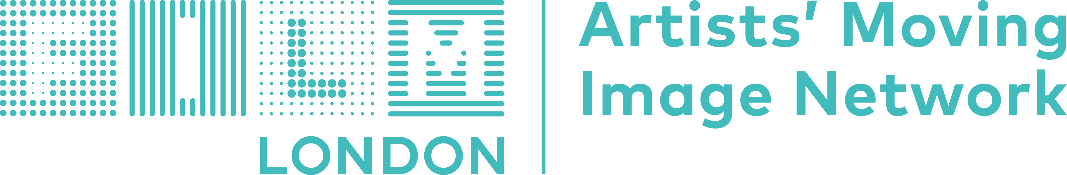 
FLAMIN Productions 2021
Guidelines
DeadlineWednesday 1st December 2021 Contents1.	About FLAMIN and FLAMIN Productions2.	Who can apply3.	Key dates4.	Application process5.	How to apply6.	Contact detailsIf you need the application pack in an alternative format (for example, large print or as audio), please contact the FLAMIN team by phoning 020 7613 7694 or emailing flamin@filmlondon.org.uk1. IntroductionFilm London and Arts Council England present FLAMIN Productions, a major commissioning scheme for London’s artist filmmakers. Part of Film London Artists’ Moving Image Network (FLAMIN), FLAMIN Productions aims to support the most exciting, innovative and challenging moving image projects with development, production finance and bespoke mentoring opportunities.FLAMIN Productions is the only scheme of its kind in the UK. It commissions new, important and substantial moving image artworks that are ambitious in premise and duration, with an emphasis on projects that have strong potential for national and international exhibition and distribution.FLAMIN Productions will be investing production funding through awards of £30,000 each for up to three projects. Commissions will form part of a slate of works supported through this scheme since 2009 by artists including Zarina Bhimji, Sebastian Buerkner, Suki Chan, Phil Coy, Jasmina Cibic, Billy Dosanjh, Steven Eastwood, Beatrice Gibson, Charlotte Ginsborg, Patrick Goddard, Patrick Hough, Anja Kirschner & David Panos, Hilary Koob-Sassen, Mark Leckey, Simon Martin, Ursula Mayer, Noor Afshan Mirza & Brad Butler, Roz Mortimer, Uriel Orlow, Gail Pickering, Elizabeth Price, Laure Prouvost, Rachel Reupke, Ben Rivers, Larissa Sansour, Grace Schwindt, Paul Simon Richards, Sarah Turner, Emily Wardill and Jane & Louise Wilson.2. Who can applyAssessment CriteriaFLAMIN Productions will support:The most innovative moving image works which have the potential to push the boundaries of the art formMid-career artists who have a track record of working with moving image and whose previous moving image work has been shown widelyArtists who have an ambitious, challenging project which demonstrates a shift or step forward in their approach towards their practiceArtists with projects at concept stage or in development that will benefit from the support that FLAMIN Productions can offer (the fund is not suitable for production-ready projects or projects requiring completion finance)Note: FLAMIN Productions supports visual artists, who have chosen film as their medium, to make new moving artworks. Though these creative works may be shown in a variety of contexts, including cinema, the scheme does not support mainstream or genre-led film-making. Film London delivers other commissioning and support schemes for feature film and short film and these may be more appropriate for some projects. Please speak to the FLAMIN Team for advice on eligibility.Parameters of the SchemeFLAMIN Productions will accept applications for projects that:are anticipated to be 20+ minutes in duration, i.e. either a single screen work, or 20+ minutes of footage overall across a multi-channel installation can be completed by June 2023 or before have a confirmation of interest in writing from a distributor or exhibitor (projects need to demonstrate this potential at application stage, final confirmation can take place later)are by applicants whose main address is in London are by applicants who are not students at the time of applying and are not intending to be students during the development and production period (including full-time and part-time education and PhD research) have potential for at least 10% of the overall budget coming from other sources than FLAMIN (projects need to demonstrate this potential at application stage, confirmation of funds can take place later)can be shown widely across a variety of venues and locations, with potential for national and international exhibition across a range of platforms3. Key DatesDeadline for applications: Wednesday 1st December 2021We are unable to accept any applications received after this time. 	A shortlist of applicants will be invited in February 2022 to attend an interview. All applicants will be contacted by email informing them whether or not their application has been successful by end of February.  Selection will be carried out by external assessors, the FLAMIN Team and Film London Board Members.4. Production and Development programmeSuccessful applicants will be expected to take a period of development of up to six months to work up a full budget, schedule, proposal, and address any feasibility and rights issues. FLAMIN will provide each filmmaker with a development bursary of £1,000 during this period and up to four days of mentoring and advice from external mentors.  Awardees will have access to the FLAMIN team and other Film London staff for advice and guidance at all stages of development and production. Applicants need to be able to fully commit to working on their project across development and production period, as well as be able to maintain regular contact with the FLAMIN team throughout the process for monitoring, mentoring and guidance.Production finance will be released after satisfactory completion of the development process.  This is unlikely to be earlier than six months after confirmation of the award.5. How to applyWe strongly advise you to contact the FLAMIN team before you apply. For advice on submitting your application, or if you need the application materials in another format, contact the FLAMIN team on 020 7613 7694 or flamin@filmlondon.org.ukApply online at: https://filmlondon.org.uk/resource/apply-to-flamin-productionsYou will be asked to complete an online form including a project description or treatment, some information about your practice and a CV, a budget estimate and examples of your previous works. You will have the opportunity to attach additional background information.See our FAQs and online application form for more detail.It is the policy of Film London to promote and integrate equality of opportunity into all aspects of its business. We wish to ensure that Film London reflects the diversity of the communities in which it works. We strongly encourage applications from groups currently under-represented.We are open to discussing any access needs at any stage of the funding process – application, development and production – and are committed to finding ways to enable filmmakers to realise their project if selected for an award.6. Contact detailsFLAMIN, Film London
The Arts Building
Morris Place
London
N4 3JG(At the time of writing Film London staff are working remotely, however Film London offices remain accessible, e.g. for posted material.)

020 7613 7694
flamin@filmlondon.org.uk The FLAMIN team:Maggie Ellis, Head of Artists’ Moving ImageRose Cupit, Senior ManagerGreta Hewison, Production Co-OrdinatorDuncan Poulton, Programme and Digital Officer